COLUMNS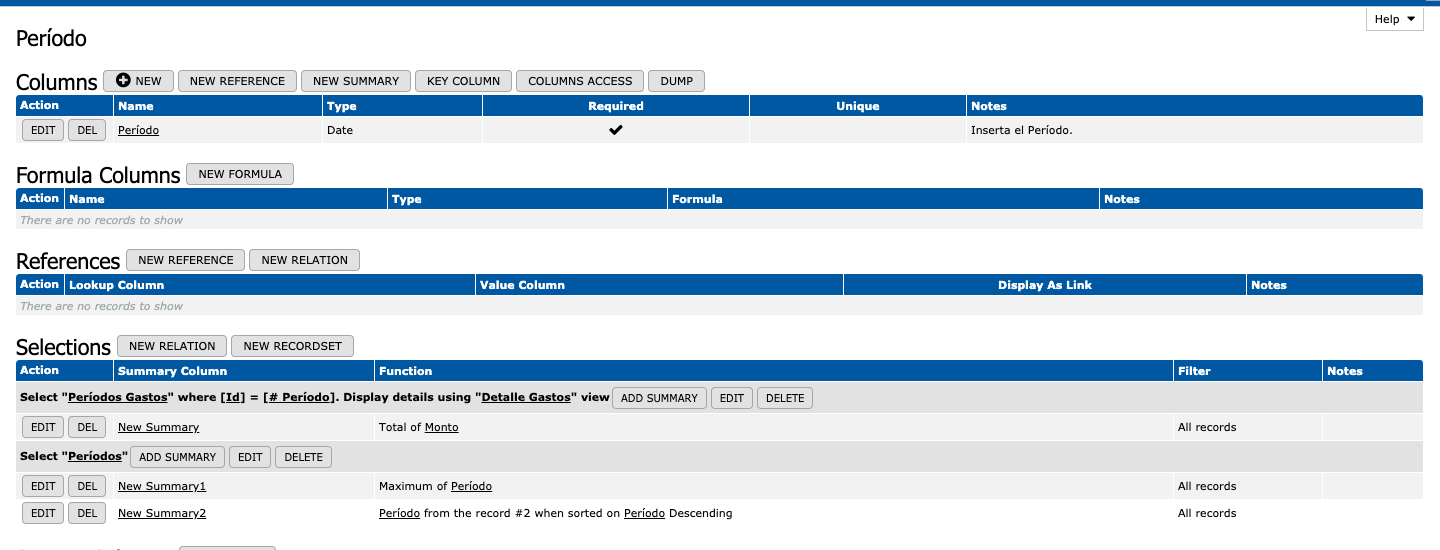 VIEW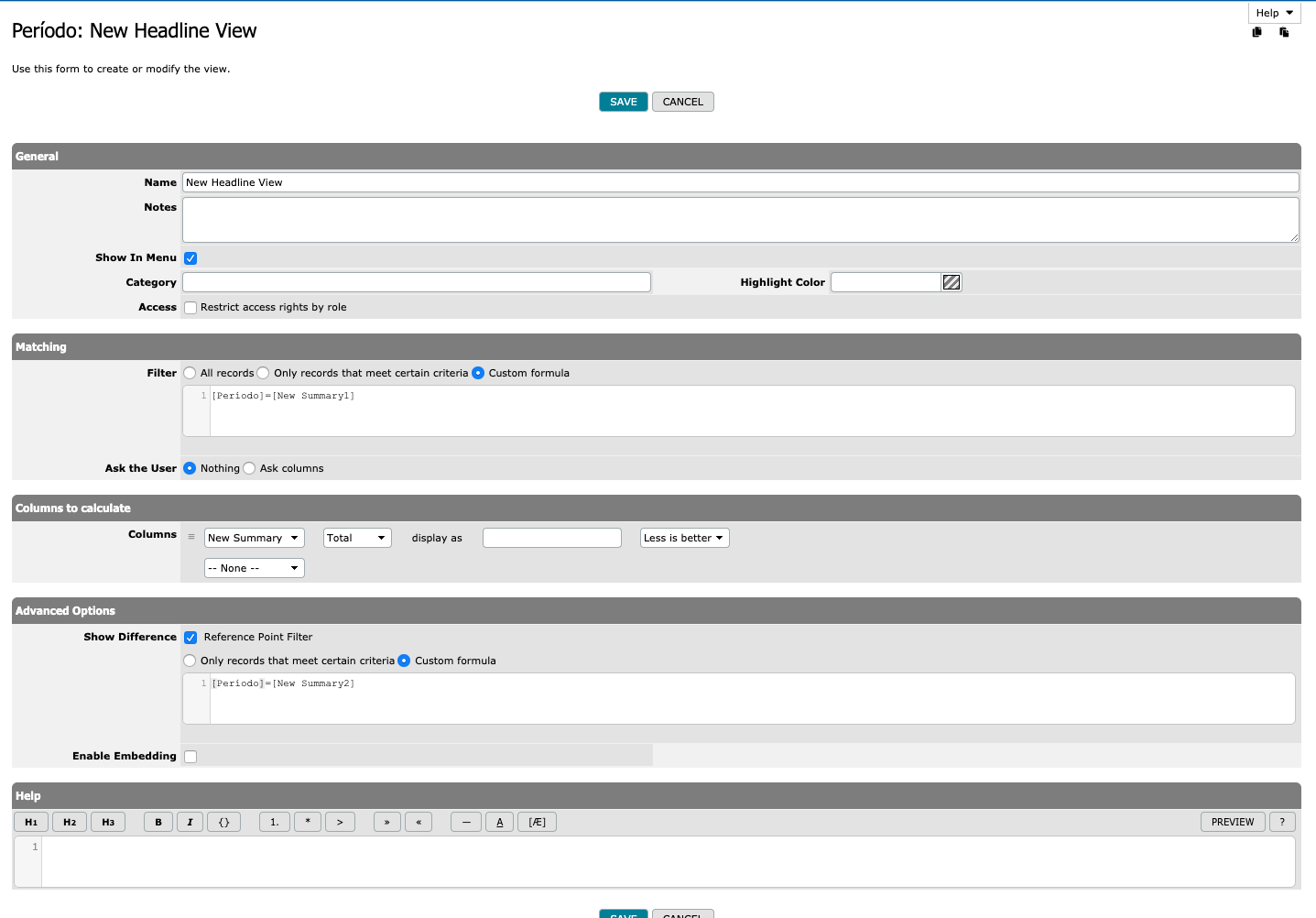 DATA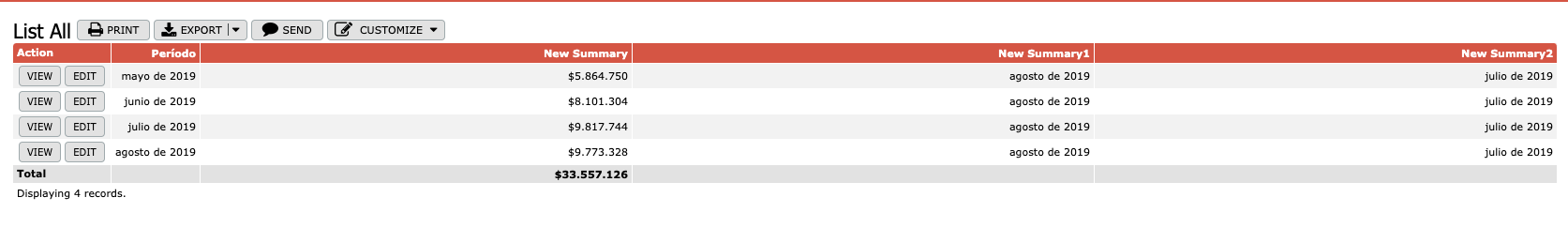 DATA VIEW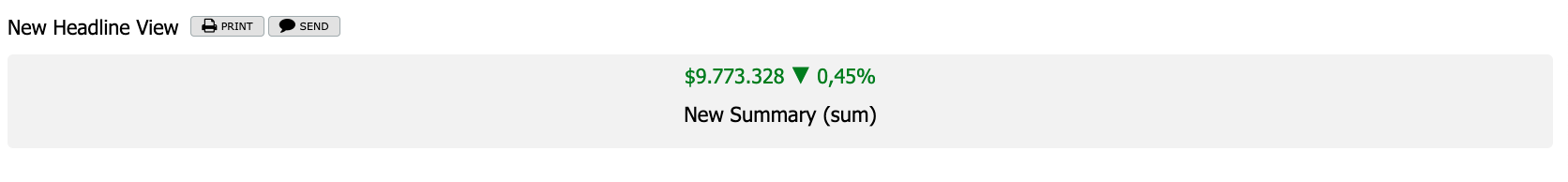 